Памятка для родителей по электробезопасности  детей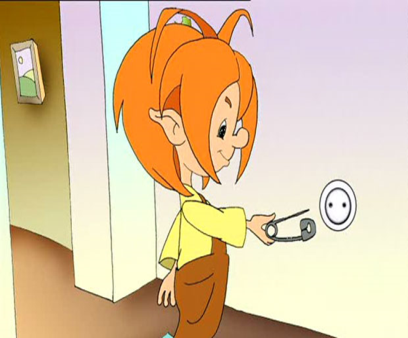 Уважаемые родители, педагоги, чтобы обезопасить наших детей от поражения электрическим током ведите постоянную разъяснительную работу об опасности, которую таит в себе электричество и правилах безопасного обращения с ним. Проблема электротравматизма и гибели детей на энергообъектах требует постоянного внимания. Если у вас есть маленькие дети, закройте все розетки специальными колпачками, обеспечивающими их безопасность; не допускайте детей к электрическим приборам. СИСТЕМАТИЧЕСКИ ПРЕДУПРЕЖДАЙТЕ ДЕТЕЙ ОБ ОПАСНОСТИ ПОРАЖЕНИЯ ЭЛЕКТРИЧЕСКИМ ТОКОМ! СОБЛЮДАЙТЕ ПРАВИЛА -  БУДЬТЕ ПРИМЕРОМ ДЛЯ РЕБЕНКА.нельзя самовольно проводить в электроустановках любые работы;нельзя играть вблизи линий электропередачи, возле подстанций и других энергообъектов;нельзя взбираться на опоры (столбы) линий электропередачи;нельзя трогать висящий или лежащий электрический провод (кабель), приближаться к нему ближе, чем на 10 метров. Большую опасность представляют провода воздушных линий, упавшие при обрывах на металлические сооружения (заборы, ограды и др.) или в крону деревьев. Не прикасайтесь к таким сооружениям и деревьям, особенно в сырую погоду! Они могут проводить электрический ток. нельзя проникать на территорию подстанций, открывать двери электроустановок;нельзя открывать лестничные электрощиты, разбивать изоляторы, набрасывать на провода посторонние предметы;нельзя разводить костры под проводами;нельзя находиться во время грозы вблизи линий электропередачи; нельзя тянуть вилку из розетки за провод;нельзя пользоваться неисправными электроприборами и разбирать их включенными.нельзя заклеивать проводку обоями, подвешивать на гвозди (они металлические!), вытягивать проводку из стен, завязывать в узлы, использовать в качестве бельевой верёвки. Все это приводит к нарушению изоляции и короткому замыканию электропроводов.не ставьте включённые электроприборы близко к деревянным конструкциям, занавескам я другим предметам из горючих материалов.НЕ ЗАБЫВАЙТЕ! КОРОТКОЕ ЗАМЫКАНИЕ ЭЛЕКТРОПРОВОДКИ ПРИВОДИТ К ПОЖАРУ.не допускайте одновременного включения в электросеть нескольких мощных потребителей электроэнергии. Они могут вызвать перегрузку сети и стать причиной короткого замыкания.ВОДА И ЭЛЕКТРОПРОВОДА НЕСОВМЕСТИМЫ! ЭТО ОЧЕНЬ ВАЖНОЕ ПРАВИЛО!нельзя браться за провод бытовых электроприборов мокрыми руками; пользоваться мокрыми электроприборами;нельзя ловить рыбу вблизи линий электропередачи. БЕРЕГИТЕ СЕБЯ И СВОИХ БЛИЗКИХ!